I. DANE WNIOSKODAWCY:1 Dane kontaktowe będą niezbędne w celu umówienia terminu dostawy.II. OKREŚLENIE ILOŚCI PALIWA STAŁEGO, O ZAKUP KTÓREGO WYSTĘPUJE WNIOSKODAWCA:Występuję o zakup (proszę podać rodzaj paliwa stałego oraz ilość wyrażoną w kilogramach):
III. INFORMACJE I OŚWIADCZENIA:Informuję, że na dzień złożenia wniosku nie dokonałem / dokonałem2 ……………. (proszę podać ilość w kilogramach) zakupu preferencyjnego, o którym mowa w ustawie z dnia 27 października 2022 roku o zakupie preferencyjnym paliwa stałego 
dla gospodarstw domowych.Oświadczam, że ja oraz członkowie mojego gospodarstwa domowego, na rzecz którego 
jest dokonywany zakup preferencyjny nie nabyliśmy / nabyliśmy2 ………… (proszę podać ilość 
w kilogramach) paliwa stałego na sezon grzewczy przypadający na lata 2022-2023, po cenie niższej 
niż 2000,00 złotych brutto za tonę.               2niepotrzebne skreślićJestem świadomy(a) odpowiedzialności karnej za złożenie fałszywego oświadczenia.………………………………….          ………………………         ………………………………..                                         (miejscowość)                                     (data)                              (podpis wnioskodawcy)          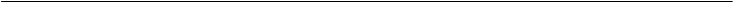 IV. ADNOTACJE URZĘDU PRZYJMUJĄCEGO WNIOSEK:Potwierdzam, że wnioskodawca / członek gospodarstwa domowego wnioskodawcy3 
(imię i nazwisko: ………………………….) złożył / nie złożył3 wniosku o wypłatę dodatku węglowego , o którym mowa w art. 2 ust. 1 ustawy z dnia 5 sierpnia 2022 r. o dodatku węglowym.    ..…….…………………………………….                                                      ..…….…………………………………….       (pieczątka jednostki organizacyjnej)                                                                 (data, pieczątka i podpis pracownika)Potwierdzam, że na rzecz gospodarstwa domowego, w skład którego wchodzi wnioskodawca, 
wypłacony został dodatek węglowy / pozytywnie rozpatrzono wniosek o wypłatę dodatku węglowego / 
nie przeprowadzono postępowania w sprawie wypłaty dodatku węglowego3, o którym mowa w art. 2 ust. 1 ustawy 
z dnia 5 sierpnia 2022 r. o dodatku węglowym.3 niepotrzebne skreślić    ..…….…………………………………….                                                      ..…….…………………………………….       (pieczątka jednostki organizacyjnej)                                                                   (data, pieczątka i podpis pracownika)Potwierdzam, że Wnioskodawca spełnia / nie spełnia4 warunki (ów) do preferencyjnego zakupu węgla 
w ilości …….......... (proszę podać ilość w kilogramach).4niepotrzebne skreślić    ..…….…………………………………….                                                      ..…….…………………………………….            (pieczątka Urzędu Gminy)                                                                             (data, pieczątka i podpis pracownika)KLAUZULA INFORMACYJNA O PRZETWARZANIU DANYCH OSOBOWYCH 
ZAKUP PREFERENCYJNY PALIWA STAŁEGOZgodnie z art. 13 ust. 1 i 2 Rozporządzenia Parlamentu Europejskiego i Rady (UE) 2016/679 
z dnia 27 kwietnia 2016 roku w sprawie ochrony osób fizycznych w związku z przetwarzaniem danych osobowych 
i w sprawie swobodnego przepływu takich danych oraz uchylenia dyrektywy 95/46/WE (ogólne rozporządzenie 
o ochronie danych - RODO) – zwane dalej Rozporządzenie, informuję, że: Administratorem Pani/Pana danych osobowych jest Gmina Rogowo, adres kontaktowy: 
Urząd Gminy Rogowo, Rogowo 51, 87-515 Rogowo. Administrator danych wyznaczył Inspektora ochrony danych, z którym może się Pani/Pan skontaktować poprzez  e-mail: bezpieczenstwo.informacji1@gmail.com lub pisemnie na adres siedziby administratora. 
Z inspektorem ochrony danych można się kontaktować we wszystkich sprawach dotyczących przetwarzania danych osobowych oraz korzystania z praw związanych z przetwarzaniem danych. Pani/Pana dane osobowe będą przetwarzane w celu wypełnienia obowiązku prawnego ciążącego 
na administratorze na podstawie art. 6 ust. 1 lit. c Rozporządzenia, wynikającego z aktów prawnych związanych z realizacją zadań administratora, stosownie do Ustawy z dnia 27 października 2022 r. o zakupie preferencyjnym paliwa stałego dla gospodarstw domowych. W pozostałych przypadkach Pani/Pana dane osobowe przetwarzane są wyłącznie na podstawie udzielonej zgody w zakresie i celu określonym w treści zgody. W związku z przetwarzaniem danych w celach, wskazanych powyżej, odbiorcami Pani/Pana danych osobowych mogą być: ▪ podmioty upoważnione, organy władzy publicznej oraz podmioty wykonujące zadania publiczne lub działające na zlecenie organów władzy publicznej, w zakresie i w celach, które wynikają z przepisów powszechnie obowiązującego prawa; ▪ inne podmioty, którym Administrator powierzy przetwarzanie danych osobowych. Pani/Pana dane osobowe przechowywane będą przez okres niezbędny do realizacji celu dla jakiego zostały zebrane oraz zgodnie z terminami archiwizacji określonymi przez przepisy kompetencyjne 
lub zgodnie z przepisami ustawy z dnia 14 lipca 1983 roku o narodowym zasobie archiwalnym 
i archiwach lub do odwołania zgody. W związku z przetwarzaniem Pani/Pana danych osobowych, z wyjątkami zastrzeżonymi przepisami, przysługują Pani/Panu następujące prawa: ▪ dostępu do treści danych osobowych jej dotyczących, na podstawie art. 15 Rozporządzenia; ▪ sprostowania danych, na podstawie art. 16 Rozporządzenia; ▪ usunięcia danych, 
na podstawie art. 17 Rozporządzenia, przetwarzanych na podstawie Pani/Pana zgody; w pozostałych przypadkach, w których Administrator przetwarza dane osobowe na podstawie przepisów prawa, dane mogą być usunięte po zakończeniu okresu archiwizacji; ▪ ograniczenia przetwarzania danych, na podstawie 
art. 18 Rozporządzenia; ▪ prawo do przenoszenia danych – na podstawie art. 20 Rozporządzenia; ▪ wniesienia sprzeciwu wobec przetwarzanych danych, na podstawie art. 21 Rozporządzenia, z zastrzeżeniem, że nie dotyczy to przypadków, w których Administrator posiada uprawnienie do przetwarzania danych na podstawie przepisów prawa. Osoba której dane przetwarzane są na podstawie zgody wyrażonej przez tę osobę ma prawo do cofnięcia tej zgody w dowolnym momencie bez wpływu na zgodność z prawem przetwarzania, którego dokonano 
na podstawie zgody przed jej cofnięciem, z zastrzeżeniem wyjątków wynikających z powszechnie obowiązujących przepisów prawa. Przysługuje Pani/Panu prawo wniesienia skargi do organu nadzorczego tj. Prezesa Urzędu Ochrony Danych Osobowych, gdy uzna Pani/Pan, iż przetwarzanie danych osobowych narusza przepisy Rozporządzenia.Podanie danych osobowych przez Panią/Pana jest obligatoryjne w oparciu o przepisy prawa lub jest warunkiem zawarcia umowy. W takich przypadkach konsekwencją ich niepodania jest brak możliwości realizacji zadań przez Administratora. W pozostałym zakresie podanie danych osobowych jest dobrowolne. Pani/Pana dane osobowe nie będą przetwarzane w sposób zautomatyzowany, w tym również w formie profilowania. Pani/Pana dane osobowe nie będą przekazywane do państw trzecich i organizacji międzynarodowych.………………………………….          ………………………         ………………………………..                                        (miejscowość)                                       (data)                            (podpis wnioskodawcy)         INFORMACJE DLA KLIENTADo dokonania zakupu preferencyjnego jest uprawniona osoba fizyczna w gospodarstwie domowym, 
która spełnia warunki uprawniające do dodatku węglowego, o którym mowa w art. 2 ust. 1 
ustawy z dnia 5 sierpnia 2022 r. o dodatku węglowym.Odbiór węgla na preferencyjnych warunkach jest możliwy po wcześniejszym uiszczeniu 
opłaty w kasie Urzędu Gminy w Rogowie lub na rachunek bankowy:
BANK SPÓŁDZIELCZY W SKĘPEM: 22 9546 0004 2002 0000 0938 0001TYTUŁ PRZELEWU: „wniosek o zakup paliwa stałego: imię, nazwisko oraz adres wnioskodawcy”.Cena za 1 tonę paliwa stałego (bez względu na frakcję) wynosi 2000,00 złotych.Kwota jest uzależniona od ilości paliwa, które wnioskodawca zamierza kupić:np.: 1 tona paliwa stałego- opłata wyniesie 2000,00 złotych,       1,5 tony paliwa stałego- opłata wyniesie 3000,00 złotych.Maksymalna ilość paliwa stałego dla gospodarstwa domowego wynosi:1500 kilogramów do 31 grudnia 2022 roku oraz 1500 kilogramów od 1 stycznia 2023 roku.Po rozpoznaniu wniosku Urząd Gminy w Rogowie przekaże na wskazany numer telefonu 
lub  adres poczty elektronicznej informację o dalszym toku postępowania.IMIĘIMIĘIMIĘIMIĘNAZWISKONAZWISKONAZWISKONAZWISKOADRES, POD KTÓRYM JEST PROWADZONE GOSPODARSTWO DOMOWE, 
NA RZECZ KTÓREGO JEST DOKONYWANY ZAKUP PREFERENCYJNYADRES, POD KTÓRYM JEST PROWADZONE GOSPODARSTWO DOMOWE, 
NA RZECZ KTÓREGO JEST DOKONYWANY ZAKUP PREFERENCYJNYADRES, POD KTÓRYM JEST PROWADZONE GOSPODARSTWO DOMOWE, 
NA RZECZ KTÓREGO JEST DOKONYWANY ZAKUP PREFERENCYJNYADRES, POD KTÓRYM JEST PROWADZONE GOSPODARSTWO DOMOWE, 
NA RZECZ KTÓREGO JEST DOKONYWANY ZAKUP PREFERENCYJNYADRES, POD KTÓRYM JEST PROWADZONE GOSPODARSTWO DOMOWE, 
NA RZECZ KTÓREGO JEST DOKONYWANY ZAKUP PREFERENCYJNYADRES, POD KTÓRYM JEST PROWADZONE GOSPODARSTWO DOMOWE, 
NA RZECZ KTÓREGO JEST DOKONYWANY ZAKUP PREFERENCYJNYADRES, POD KTÓRYM JEST PROWADZONE GOSPODARSTWO DOMOWE, 
NA RZECZ KTÓREGO JEST DOKONYWANY ZAKUP PREFERENCYJNYADRES, POD KTÓRYM JEST PROWADZONE GOSPODARSTWO DOMOWE, 
NA RZECZ KTÓREGO JEST DOKONYWANY ZAKUP PREFERENCYJNYKRAJWOJEWÓDZTWOWOJEWÓDZTWOWOJEWÓDZTWOWOJEWÓDZTWOWOJEWÓDZTWOPOWIATPOWIATMIEJSCOWOŚĆMIEJSCOWOŚĆMIEJSCOWOŚĆNUMER DOMUNUMER DOMUNUMER DOMUNUMER DOMUNUMER LOKALUGMINAGMINAGMINAGMINAGMINAKOD POCZTOWYKOD POCZTOWYKOD POCZTOWYDANE KONTAKTOWEDANE KONTAKTOWEDANE KONTAKTOWEDANE KONTAKTOWEDANE KONTAKTOWEDANE KONTAKTOWEDANE KONTAKTOWEDANE KONTAKTOWENUMER TELEFONU1NUMER TELEFONU1ADRES POCZTY ELEKTRONICZNEJ1ADRES POCZTY ELEKTRONICZNEJ1ADRES POCZTY ELEKTRONICZNEJ1ADRES POCZTY ELEKTRONICZNEJ1ADRES POCZTY ELEKTRONICZNEJ1ADRES POCZTY ELEKTRONICZNEJ1ILOŚĆ DO DNIA 
31 GRUDNIA 2022 ROKU 
(W KILOGRAMACH)ILOŚĆ OD DNIA 
1 STYCZNIA 2022 ROKU 
(W KILOGRAMACH)GROSZEK ORZECH